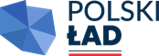 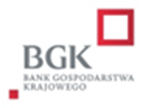 Załącznik nr 9				…..........................................										miejscowość, dataOświadczenie o braku  podstaw do wykluczeniaWykonawca:….....................................................…....................................................……………………………………Nazwa Wykonawcy	Na potrzeby postępowania zakupowego na przeprowadzenie robót budowlanych przy zabytku wpisanym do rejestru zabytków polegających na „Wymianie pokrycia dachowego z łupka naturalnego na dachu kościoła cmentarnego  pw. Narodzenia NMP w Wielichowie” ,niniejszym:oświadczam, że nie zachodzą w stosunku do mnie przesłanki wykluczenia z postępowania na podstawie art. 7 ust. 1 pkt 1-3 ustawy z dnia 13 kwietnia 2022 r., o szczególnych rozwiązaniach w zakresie przeciwdziałania wspieraniu agresji na Ukrainę oraz służących ochronie bezpieczeństwa narodowego (Dz. U. z 2023 r., poz. 129).  								….............................................								pieczęć oraz czytelny podpis 